Schritte international NEU 4 ( A2.2 )                                                                                                    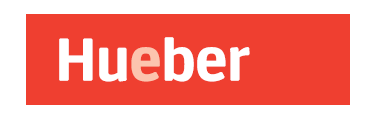 Język niemiecki dla liceum i technikumPodręcznik oraz Zeszyt ćwiczeńPlan wynikowyPlan wynikowy jest propozycją określenia wymagań programowych w oparciu o podręcznik Schritte international 4 NEU. Przygotowany dokument może być wykorzystany w całości lub częściowo, może też stanowić punkt wyjścia do stworzenia własnego planu ─ odpowiedniego dla konkretnej grupy uczniów.Niniejszy plan zakłada dwupoziomowy model budowania wymagań, w którym określono wymagania podstawowe i wymagania ponadpodstawowe.Wymagania podstawowe stanowią umiejętności, które opanować powinni wszyscy uczniowie, aby spełnić wymogi określone w podstawie programowej.Wymagania ponadpodstawowe to realizacja wymagań określonych jako podstawowe oraz ich uzupełnienie o trudniejsze aspekty języka. Adresatami wymagań ponadpodstawowych są uczniowie zainteresowani rozwijaniem swoich kompetencji językowych o treści dodatkowe, będące dopełnieniem i rozwinięciem umiejętności realizowanych w ramach wymagań podstawowych.Lektion 8: Am WochenendeLektion 8: Am WochenendeLektion 8: Am WochenendeLektion 8: Am WochenendeLektion 8: Am WochenendeŚRODKI JĘZYKOWEWYMAGANIA PODSTAWOWEUczeńWYMAGANIA PONADPODSTAWOWEUczeńWYMAGANIA PONADPODSTAWOWEUczeńŚRODKI JĘZYKOWESŁOWNICTWOposługuje się podstawowym/bardziej zaawansowanym słownictwem w zakresie tematów:  ŻYCIE PRYWATNE ( czynności życia codziennego, określanie czasu formy spędzania wolnego czasu, konflikty i problemy )KULTURA ( twórcy i ich dzieła, uczestnictwo w kulturze )ŻYCIE SPOŁECZNE ( wydarzenia i zjawiska społeczne )PRACA ( popularne zawody i związane z nimi czynności )swobodnie posługuje się podstawowym/bardziej zaawansowanym słownictwem w zakresie tematów: ŻYCIE PRYWATNE ( czynności życia codziennego, określanie czasu formy spędzania wolnego czasu, konflikty i problemy)KULTURA ( twórcy i ich dzieła, uczestnictwo w kulturze )ŻYCIE SPOŁECZNE ( wydarzenia i zjawiska społeczne )PRACA ( popularne zawody i związane z nimi czynności )swobodnie posługuje się podstawowym/bardziej zaawansowanym słownictwem w zakresie tematów: ŻYCIE PRYWATNE ( czynności życia codziennego, określanie czasu formy spędzania wolnego czasu, konflikty i problemy)KULTURA ( twórcy i ich dzieła, uczestnictwo w kulturze )ŻYCIE SPOŁECZNE ( wydarzenia i zjawiska społeczne )PRACA ( popularne zawody i związane z nimi czynności )ŚRODKI JĘZYKOWEGRAMATYKAzna i potrafi stosować tryb przypuszczający Konjunktiv II:  wäre, hätte, würde, könnte             zna i stosuje spójnik trotzdem: Morgen habe ich eine Prüfung. Trotzdem lerne ich nicht. dobrze zna i potrafi stosować tryb przypuszczający Konjunktiv II:  wäre, hätte, würde, könnte             dobrze  zna i stosuje spójnik trotzdem: Morgen habe ich eine Prüfung. Trotzdem lerne ich nicht. dobrze zna i potrafi stosować tryb przypuszczający Konjunktiv II:  wäre, hätte, würde, könnte             dobrze  zna i stosuje spójnik trotzdem: Morgen habe ich eine Prüfung. Trotzdem lerne ich nicht. ŚRODKI JĘZYKOWEZADANIA NA ŚRODKI JĘZYKOWErozwiązuje zadania sprawdzające znajomość w miarę rozwiniętego/bogatego zasobu środków językowych         ( uzupełnianie zdań z luką, dobieranie odpowiedzi spośród          podanych )z łatwością rozwiązuje zadania sprawdzające znajomość w miarę rozwiniętego/bogatego zasobu środków językowych         ( uzupełnianie zdań z luką,  dobieranie odpowiedzi spośród podanych )        i wyjaśnia, dlaczego pozostałe odpowiedzi są nieprawidłowez łatwością rozwiązuje zadania sprawdzające znajomość w miarę rozwiniętego/bogatego zasobu środków językowych         ( uzupełnianie zdań z luką,  dobieranie odpowiedzi spośród podanych )        i wyjaśnia, dlaczego pozostałe odpowiedzi są nieprawidłoweUMIEJĘTNOŚCISŁUCHANIErozumie kluczowe informacje zawarte w wysłuchanym tekście ( znajduje w tekście określone informacje ) i:reaguje na poleceniadopasowuje usłyszane wypowiedzi do osób lub ilustracjiokreśla główną myśl tekstuodpowiada na pytania dotyczące wysłuchanego tekstuuzupełnia brakujące informacje w tekścierozumie większość informacji zawartych w wysłuchanej wypowiedzi                        ( z łatwością znajduje w tekście określone informacje ) i:reaguje na poleceniadopasowuje usłyszane wypowiedzi do osób lub ilustracjiokreśla główną myśl tekstuodpowiada na pytania dotyczące wysłuchanego tekstuuzupełnia brakujące informacje w tekścierozumie większość informacji zawartych w wysłuchanej wypowiedzi                        ( z łatwością znajduje w tekście określone informacje ) i:reaguje na poleceniadopasowuje usłyszane wypowiedzi do osób lub ilustracjiokreśla główną myśl tekstuodpowiada na pytania dotyczące wysłuchanego tekstuuzupełnia brakujące informacje w tekścieUMIEJĘTNOŚCICZYTANIErozumie kluczowe informacje zawarte w przeczytanym tekście ( znajduje w tekście określone informacje ) i:określa główną myśl tekstu znajduje informacje w tekścieukłada informacje  w określonym porządkurozumie większość informacji zawartych w przeczytanym tekście ( z łatwością znajduje w tekście określone informacje ) i:określa główną myśl tekstu znajduje informacje w tekścieukłada informacje  w określonym porządkurozumie większość informacji zawartych w przeczytanym tekście ( z łatwością znajduje w tekście określone informacje ) i:określa główną myśl tekstu znajduje informacje w tekścieukłada informacje  w określonym porządkuUMIEJĘTNOŚCIMÓWIENIEstosując prostsze słownictwo i struktury gramatyczne:wyraża życzenia i opowiada o marzeniachskłada propozycje i rozmawia o planachprzyjmuje propozycje, odrzuca propozycje i wyraża ubolewanieopowiada o sposobach spędzania wolnego czasustosując szeroki zakres słownictwa i struktur gramatycznych:z łatwością wyraża życzenia i opowiada o marzeniachbez trudu składa propozycje i rozmawia o planachbez trudu przyjmuje propozycje, odrzuca propozycje i wyraża ubolewaniez łatwością opowiada o sposobach spędzania wolnego czasustosując szeroki zakres słownictwa i struktur gramatycznych:z łatwością wyraża życzenia i opowiada o marzeniachbez trudu składa propozycje i rozmawia o planachbez trudu przyjmuje propozycje, odrzuca propozycje i wyraża ubolewaniez łatwością opowiada o sposobach spędzania wolnego czasuUMIEJĘTNOŚCIPISANIEstosując prostsze słownictwo i struktury gramatyczne:formułuje ogłoszenie na temat pchlego targu w szkoleformułuje wypowiedź na temat uatrakcyjnienia lekcji języka niemieckiegotworzy wypowiedź pisemną na temat znanej osoby z Polskiformułuje wpis na blogu na temat perfekcyjnie spędzonego weekendutworzy e-mail do koleżanki z Austrii, w którym opisuje scysję z rodzicamipisze wiadomość SMS na temat spotkaniastosując szeroki zakres słownictwa i struktur gramatycznych:z łatwością formułuje ogłoszenie na temat pchlego targu w szkolebez trudu formułuje wypowiedź na temat uatrakcyjnienia lekcji języka niemieckiegoz łatwością tworzy wypowiedź pisemną na temat znanej osoby z Polskibez trudu formułuje wpis na blogu na temat perfekcyjnie spędzonego weekendubez trudu tworzy e-mail do koleżanki z Austrii, w którym opisuje scysję z rodzicamiz łatwością pisze wiadomość SMS na temat spotkaniastosując szeroki zakres słownictwa i struktur gramatycznych:z łatwością formułuje ogłoszenie na temat pchlego targu w szkolebez trudu formułuje wypowiedź na temat uatrakcyjnienia lekcji języka niemieckiegoz łatwością tworzy wypowiedź pisemną na temat znanej osoby z Polskibez trudu formułuje wpis na blogu na temat perfekcyjnie spędzonego weekendubez trudu tworzy e-mail do koleżanki z Austrii, w którym opisuje scysję z rodzicamiz łatwością pisze wiadomość SMS na temat spotkaniaROZWIJANIE SAMODZIELNOŚCIwspółpracuje w grupieposiada świadomość językową ( podobieństw i różnic między językami )stosuje strategie komunikacyjne ( domyśla się znaczenia wyrazów z kontekstu, rozumie tekst zawierający nieznane słowa )korzysta ze źródeł informacji w języku obcymdokonuje samoocenyz łatwością współpracuje w grupieposiada rozwiniętą świadomość językową ( podobieństw i różnic między językami )z łatwością stosuje strategie komunikacyjne ( domyśla się znaczenia wyrazów z kontekstu, rozumie tekst zawierający nieznane słowa )bez trudu korzysta ze źródeł informacji w języku obcymbez trudu dokonuje samoocenyz łatwością współpracuje w grupieposiada rozwiniętą świadomość językową ( podobieństw i różnic między językami )z łatwością stosuje strategie komunikacyjne ( domyśla się znaczenia wyrazów z kontekstu, rozumie tekst zawierający nieznane słowa )bez trudu korzysta ze źródeł informacji w języku obcymbez trudu dokonuje samoocenyLektion 9:  Meine SachenLektion 9:  Meine SachenLektion 9:  Meine SachenLektion 9:  Meine SachenLektion 9:  Meine SachenŚRODKI JĘZYKOWESŁOWNICTWOposługuje się podstawowym / bardziej zaawansowanym słownictwem w zakresie tematów: CZŁOWIEK ( wygląd, cechy charakteru, rzeczy osobiste, uczucia i emocje )MIEJSCE ZAMIESZKANIA ( pomieszczenia i wyposażenie domu, prace domowe )ZAKUPY I USŁUGI ( towary i ich cechy, sprzedawaniei kupowanie )posługuje się podstawowym / bardziej zaawansowanym słownictwem w zakresie tematów: CZŁOWIEK ( wygląd, cechy charakteru, rzeczy osobiste, uczucia i emocje )MIEJSCE ZAMIESZKANIA ( pomieszczenia i wyposażenie domu, prace domowe )ZAKUPY I USŁUGI ( towary i ich cechy, sprzedawaniei kupowanie )swobodnie posługuje się podstawowym / bardziej zaawansowanym słownictwem w zakresie tematów: CZŁOWIEK ( wygląd, cechy charakteru, rzeczy osobiste, uczucia i emocje )MIEJSCE ZAMIESZKANIA ( pomieszczenia i wyposażenie domu, prace domowe )ZAKUPY I USŁUGI ( towary i ich cechy, sprzedawanie i kupowanie )ŚRODKI JĘZYKOWEGRAMATYKAzna odmianę przymiotnika po rodzajniku nieokreślonym: ein neuer Laden, einen neuen Laden, … i potrafi ją stosować  w praktycepotrafi stopniować przymiotniki i przysłówki:groß – größer – am größtenpotrafi stosować porównania als, wie: lieber als, genauso gern wie …potrafi tworzyć słowa z przedrostkiem los: arbeitsloszna odmianę przymiotnika po rodzajniku nieokreślonym: ein neuer Laden, einen neuen Laden, … i potrafi ją stosować  w praktycepotrafi stopniować przymiotniki i przysłówki:groß – größer – am größtenpotrafi stosować porównania als, wie: lieber als, genauso gern wie …potrafi tworzyć słowa z przedrostkiem los: arbeitslosdobrze zna odmianę przymiotnika po rodzajniku nieokreślonym: ein neuer Laden, einen neuen Laden, … i potrafi ją stosować  w praktycedobrze potrafi stopniować przymiotniki i przysłówki:groß – größer – am größtendobrze potrafi stosować porównania als, wie: lieber als, genauso gern wie …dobrze potrafi tworzyć słowa z przedrostkiem los: arbeitslosŚRODKI JĘZYKOWEZADANIA NA ŚRODKI JĘZYKOWErozwiązuje zadania sprawdzające znajomość w miarę rozwiniętego/bogatego zasobu środków językowych:        ( dobieranie odpowiedzi spośród podanych )rozwiązuje zadania sprawdzające znajomość w miarę rozwiniętego/bogatego zasobu środków językowych:        ( dobieranie odpowiedzi spośród podanych )z łatwością rozwiązuje zadania sprawdzające znajomość w miarę rozwiniętego/bogatego zasobu środków językowych:     ( dobieranie odpowiedzi spośród podanych )  i wyjaśnia, dlaczego pozostałe odpowiedzi  są nieprawidłoweUMIEJĘTNOŚCISŁUCHANIErozumie kluczowe informacje zawarte w wysłuchanym tekście ( określa główną myśl tekstu; znajduje w tekście określone informacje ) i:znajduje w tekście określone informacjedopasowuje informacje do osób lub ilustracjiuzupełnia brakujące informacje w tekstachrozumie kluczowe informacje zawarte w wysłuchanym tekście ( określa główną myśl tekstu; znajduje w tekście określone informacje ) i:znajduje w tekście określone informacjedopasowuje informacje do osób lub ilustracjiuzupełnia brakujące informacje w tekstachrozumie większość informacji zawartych w wysłuchanej wypowiedzi ( z łatwością określa główną myśl tekstu; znajduje w tekście określone informacje ) i: znajduje w tekście określone informacje dopasowuje informacje do osób lub ilustracjiuzupełnia brakujące informacje w tekstachUMIEJĘTNOŚCICZYTANIErozumie kluczowe informacje zawarte w przeczytanym tekście ( określa intencje autora tekstu, znajduje w tekście określone informacje) i:określa główną myśl poszczególnych części teksturozróżnia formalny  i nieformalny styl wypowiedzi rozumie kluczowe informacje zawarte w przeczytanym tekście ( określa intencje autora tekstu, znajduje w tekście określone informacje) i:określa główną myśl poszczególnych części teksturozróżnia formalny  i nieformalny styl wypowiedzi rozumie większość informacji zawartych w przeczytanym tekście( z łatwością  określa intencje autora tekstu, znajduje w tekście określone informacje ) i:określa główną myśl poszczególnych części teksturozróżnia formalny  i nieformalny styl wypowiedzi UMIEJĘTNOŚCIMÓWIENIEstosując prostsze słownictwo i struktury gramatyczne:wyraża wątpliwościwyraża upodobaniawyraża poglądyopowiada o przedmiotach i je porównujeopowiada o rzeczach osobistychstosując prostsze słownictwo i struktury gramatyczne:wyraża wątpliwościwyraża upodobaniawyraża poglądyopowiada o przedmiotach i je porównujeopowiada o rzeczach osobistychstosując szeroki zakres słownictwa i struktur gramatycznych:z łatwością wyraża wątpliwościz łatwością wyraża upodobaniawyczerpująco wyraża poglądybez trudu opowiada o przedmiotach i je porównujewyczerpująco opowiada o rzeczach osobistychUMIEJĘTNOŚCIPISANIEstosując prostsze słownictwo i struktury gramatyczne:pisze krótkie ogłoszenie na aukcji internetowejformułuje wypowiedź na temat ulubionego przedmiotuformułuje krótką wypowiedź na temat (nie)wydawania pieniędzypisze tekst na temat posiadanych przedmiotówpisze e – mail na temat ferii zimowych w Bawariipisze e – mail na temat prezentów urodzinowychstosując prostsze słownictwo i struktury gramatyczne:pisze krótkie ogłoszenie na aukcji internetowejformułuje wypowiedź na temat ulubionego przedmiotuformułuje krótką wypowiedź na temat (nie)wydawania pieniędzypisze tekst na temat posiadanych przedmiotówpisze e – mail na temat ferii zimowych w Bawariipisze e – mail na temat prezentów urodzinowychstosując szeroki zakres słownictwa i struktur gramatycznych:z łatwością pisze krótkie ogłoszenie na aukcji internetowejbez trudu formułuje wypowiedź na temat ulubionego przedmiotuz łatwością formułuje krótką wypowiedź na temat (nie)wydawania pieniędzybez trudu pisze tekst na temat posiadanych przedmiotówbez trudu pisze e – mail na temat ferii zimowych w Bawariibez trudu pisze e – mail na temat prezentów urodzinowychUMIEJĘTNOŚCIROZWIJANIE SAMODZIELNOŚCIwspółpracuje w grupiestosuje strategie komunikacyjne i kompensacyjneposiada podstawową wiedzę o krajach niemieckojęzycznych posiada świadomość językową ( podobieństw i różnic między językami )dokonuje samoocenywspółpracuje w grupiestosuje strategie komunikacyjne i kompensacyjneposiada podstawową wiedzę o krajach niemieckojęzycznych posiada świadomość językową ( podobieństw i różnic między językami )dokonuje samoocenyz łatwością współpracuje w grupiebez trudu stosuje strategie komunikacyjne i kompensacyjneposiada podstawową wiedzę o krajach niemieckojęzycznych posiada świadomość językową ( podobieństw i różnic między językami )z łatwością dokonuje samoocenyLektion 10: KommunikationLektion 10: KommunikationLektion 10: KommunikationLektion 10: KommunikationLektion 10: KommunikationŚRODKI JĘZYKOWESŁOWNICTWOposługuje się podstawowym / bardziej zaawansowanym słownictwem w zakresie tematów:  CZŁOWIEK ( cechy charakteru, rzeczy osobiste, uczucia i emocje )ŻYCIE PRYWATNE ( czynności życia codziennego, określanie czasu, formy spędzania czasu wolnego, konflikty i problemy )ZAKUPY I USŁUGI ( kupowanie i sprzedawanie, towary i ich cechy, środki płatnicze )PRACA ( zawody i związane z nimi czynności i obowiązki, miejsce pracy )NAUKA I TECHNIKA ( korzystanie z podstawowych urządzeń i technologii informacyjno – komunikacyjnych )posługuje się podstawowym / bardziej zaawansowanym słownictwem w zakresie tematów:  CZŁOWIEK ( cechy charakteru, rzeczy osobiste, uczucia i emocje )ŻYCIE PRYWATNE ( czynności życia codziennego, określanie czasu, formy spędzania czasu wolnego, konflikty i problemy )ZAKUPY I USŁUGI ( kupowanie i sprzedawanie, towary i ich cechy, środki płatnicze )PRACA ( zawody i związane z nimi czynności i obowiązki, miejsce pracy )NAUKA I TECHNIKA ( korzystanie z podstawowych urządzeń i technologii informacyjno – komunikacyjnych )swobodnie posługuje się podstawowym / bardziej zaawansowanym słownictwem w zakresie tematów: CZŁOWIEK ( cechy charakteru, rzeczy osobiste, uczucia i emocje )ŻYCIE PRYWATNE ( czynności życia codziennego, określanie czasu, formy spędzania czasu wolnego, konflikty i problemy )ZAKUPY I USŁUGI ( kupowanie i sprzedawanie, towary i ich cechy, środki płatnicze )PRACA ( zawody i związane z nimi czynności i obowiązki, miejsce pracy )NAUKA I TECHNIKA ( korzystanie z podstawowych urządzeń i technologii informacyjno – komunikacyjnych )ŚRODKI JĘZYKOWEGRAMATYKApotrafi odmieniać przymiotniki po rodzajniku określonym: der grüne Schal, den grünen Schal, dem grünen Schal, …potrafi tworzyć stronę bierną w czasie teraźniejszym: Das wir reingeschrieben.zna i stosuje w praktyce słówko pytające: Was für ein …? zna i tworzy przymiotniki z przedrostkiem un: interessant – uninteressantzna i tworzy rzeczowniki z końcówką –ung: senden – die Sendung potrafi odmieniać przymiotniki po rodzajniku określonym: der grüne Schal, den grünen Schal, dem grünen Schal, …potrafi tworzyć stronę bierną w czasie teraźniejszym: Das wir reingeschrieben.zna i stosuje w praktyce słówko pytające: Was für ein …? zna i tworzy przymiotniki z przedrostkiem un: interessant – uninteressantzna i tworzy rzeczowniki z końcówką –ung: senden – die Sendung dobrze potrafi odmieniać przymiotniki po rodzajniku określonym: der grüne Schal, den grünen Schal, dem grünen Schal, …dobrze potrafi tworzyć stronę bierną w czasie teraźniejszym: Das wir reingeschrieben.dobrze zna i stosuje w praktyce słówko pytające: Was für ein …? dobrze zna i tworzy przymiotniki z przedrostkiem un: interessant – uninteressantdobrze zna i tworzy rzeczowniki z końcówką –ung: senden – die SendungŚRODKI JĘZYKOWEZADANIA NA ŚRODKI JĘZYKOWErozwiązuje zadania sprawdzające znajomość w miarę rozwiniętego/bogatego zasobu środków językowych         ( dobieranie odpowiedzi spośród podanych )rozwiązuje zadania sprawdzające znajomość w miarę rozwiniętego/bogatego zasobu środków językowych         ( dobieranie odpowiedzi spośród podanych )z łatwością rozwiązuje zadania sprawdzające znajomość w miarę rozwiniętego/bogatego zasobu środków językowych ( dobieranie odpowiedzi spośród podanych ) i wyjaśnia, dlaczego pozostałe odpowiedzi są nieprawidłowe UMIEJĘTNOŚCISŁUCHANIErozumie kluczowe informacje zawarte w wysłuchanym tekście ( znajduje w tekście określone informacje ) i:uzupełnia brakujące informacje w tekściezaznacza właściwą odpowiedź spośród podanych możliwościkontroluje poprawność wykonanego zadaniarozumie kluczowe informacje zawarte w wysłuchanym tekście ( znajduje w tekście określone informacje ) i:uzupełnia brakujące informacje w tekściezaznacza właściwą odpowiedź spośród podanych możliwościkontroluje poprawność wykonanego zadaniarozumie większość informacji zawartych w wysłuchanej wypowiedzi ( z łatwością znajduje w tekście określone informacje ) i:uzupełnia brakujące informacje w tekściezaznacza właściwą odpowiedź spośród podanych możliwościkontroluje poprawność wykonanego zadaniaUMIEJĘTNOŚCICZYTANIErozumie kluczowe informacje zawarte w przeczytanym tekście ( określa główną myśl poszczególnych części tekstu, rozpoznaje związki pomiędzy poszczególnymi częściami tekstu ) i:określa kontekst wypowiedziznajduje informacje w tekście rozumie kluczowe informacje zawarte w przeczytanym tekście ( określa główną myśl poszczególnych części tekstu, rozpoznaje związki pomiędzy poszczególnymi częściami tekstu ) i:określa kontekst wypowiedziznajduje informacje w tekście rozumie większość informacji zawartych w przeczytanym tekście( z łatwością określa główną myśl poszczególnych części tekstu, rozpoznaje związki pomiędzy poszczególnymi częściami tekstu ) i:określa kontekst wypowiedziznajduje informacje w tekście UMIEJĘTNOŚCIMÓWIENIEstosując prostsze słownictwo i struktury gramatyczne:wyraża zadowolenieusprawiedliwia się i przepraszawyraża wątpliwościopisuje predyspozycje zawodoweopowiada o przedmiotachopowiada o sposobach komunikowania się stosując prostsze słownictwo i struktury gramatyczne:wyraża zadowolenieusprawiedliwia się i przepraszawyraża wątpliwościopisuje predyspozycje zawodoweopowiada o przedmiotachopowiada o sposobach komunikowania się stosując szeroki zakres słownictwa i struktur gramatycznych:z łatwością wyraża zadowoleniez łatwością usprawiedliwia się i przepraszabez trudu wyraża wątpliwościbez trudu opisuje predyspozycje zawodoweswobodnie opowiada o przedmiotachz łatwością opowiada o sposobach komunikowania sięUMIEJĘTNOŚCIPISANIEstosując prostsze słownictwo i struktury gramatyczne:pisze wypowiedź na temat wybranego zawoduformułuje przeprosiny i usprawiedliwieniapisze  e-maila do koleżanki lub kolegi, w którym opisuje swój przyszły zawódpisze e-mail do koleżanki lub kolegi z Niemiec, w którym wypowiada się na temat zakazu używania telefonów komórkowych w szkolestosując prostsze słownictwo i struktury gramatyczne:pisze wypowiedź na temat wybranego zawoduformułuje przeprosiny i usprawiedliwieniapisze  e-maila do koleżanki lub kolegi, w którym opisuje swój przyszły zawódpisze e-mail do koleżanki lub kolegi z Niemiec, w którym wypowiada się na temat zakazu używania telefonów komórkowych w szkolestosując szeroki zakres słownictwa i struktur gramatycznych:bez trudu pisze wypowiedź na temat wybranego zawoduz łatwością formułuje przeprosiny i usprawiedliwieniabez trudu pisze  e-maila do koleżanki lub kolegi, w którym opisuje swój przyszły zawódz łatwością pisze e-mail do koleżanki lub kolegi z Niemiec, w którym wypowiada się na temat zakazu używania telefonów komórkowych w szkoleUMIEJĘTNOŚCIROZWIJANIE SAMODZIELNOŚCIwspółpracuje w grupiestosuje strategie komunikacyjne i kompensacyjne wykorzystuje techniki samodzielnej pracy nad językiem dokonuje samoocenywspółpracuje w grupiestosuje strategie komunikacyjne i kompensacyjne wykorzystuje techniki samodzielnej pracy nad językiem dokonuje samoocenyz łatwością współpracuje w grupiez łatwością stosuje strategie komunikacyjne i kompensacyjne bez trudu wykorzystuje techniki samodzielnej pracy nad językiem bez trudu dokonuje samooceny Lektion 11: UnterwegsLektion 11: UnterwegsLektion 11: UnterwegsLektion 11: UnterwegsLektion 11: UnterwegsŚRODKI JĘZYKOWESŁOWNICTWOposługuje się podstawowym / bardziej zaawansowanym słownictwem w zakresie tematów:  PODRÓŻOWANIE I TURYSTYKA  ( środki transportu i korzystanie z nich, orientacja w terenie )ŚWIAT PRZYRODY ( pogoda, krajobraz )ŻYCIE SPOŁECZNE ( wydarzenia i zjawiska społeczne )posługuje się podstawowym / bardziej zaawansowanym słownictwem w zakresie tematów:  PODRÓŻOWANIE I TURYSTYKA  ( środki transportu i korzystanie z nich, orientacja w terenie )ŚWIAT PRZYRODY ( pogoda, krajobraz )ŻYCIE SPOŁECZNE ( wydarzenia i zjawiska społeczne )swobodnie posługuje się  podstawowym / bardziej zaawansowanym słownictwem w zakresie tematów: PODRÓŻOWANIE I TURYSTYKA  ( środki transportu i korzystanie z nich, orientacja w terenie )ŚWIAT PRZYRODY ( pogoda, krajobraz )ŻYCIE SPOŁECZNE ( wydarzenia i zjawiska społeczne )ŚRODKI JĘZYKOWEGRAMATYKAzna przyimki określające miejsca: aus, von, an … vorbei, bis zu, durch, ...entlang, gegenüber, über, um … herumzna spójnik deshalb: Tommy mag Tiger. Deshalb möchte er in den Zoo gehen. i potrafi go stosować w praktycezna przyimki określające miejsca: aus, von, an … vorbei, bis zu, durch, ...entlang, gegenüber, über, um … herumzna spójnik deshalb: Tommy mag Tiger. Deshalb möchte er in den Zoo gehen. i potrafi go stosować w praktycedobrze zna przyimki określające miejsca: aus, von, an … vorbei, bis zu, durch, ...entlang, gegenüber, über, um … herumdobrze zna spójnik deshalb: Tommy mag Tiger. Deshalb möchte er in den Zoo gehen. i potrafi go stosować w praktyceŚRODKI JĘZYKOWEZADANIA NA  ŚRODKI JĘZYKOWErozwiązuje zadania sprawdzające znajomość w miarę rozwiniętego/bogatego zasobu środków językowych ( wybieranie odpowiedzi spośród podanych, uzupełnianie luk )rozwiązuje zadania sprawdzające znajomość w miarę rozwiniętego/bogatego zasobu środków językowych ( wybieranie odpowiedzi spośród podanych, uzupełnianie luk )z łatwością rozwiązuje zadania sprawdzające znajomość w miarę rozwiniętego/bogatego zasobu środków językowych ( wybieranie odpowiedzi spośród podanych, uzupełnianie luk )i wyjaśnia, dlaczego pozostałe odpowiedzi są nieprawidłowe UMIEJĘTNOŚCISŁUCHANIErozumie kluczowe informacje zawarte w wysłuchanym tekście ( znajduje w tekście określone informacje ) i:uzupełnia brakujące informacje w tekściezaznacza właściwą odpowiedź spośród podanych możliwościodpowiada na pytania dotyczące wysłuchanego teksturozumie kluczowe informacje zawarte w wysłuchanym tekście ( znajduje w tekście określone informacje ) i:uzupełnia brakujące informacje w tekściezaznacza właściwą odpowiedź spośród podanych możliwościodpowiada na pytania dotyczące wysłuchanego teksturozumie większość informacji zawartych w wysłuchanej wypowiedzi ( z łatwością znajduje w tekście określone informacje) i:uzupełnia brakujące informacje w tekściezaznacza właściwą odpowiedź spośród podanych możliwości odpowiada na pytania dotyczące wysłuchanego tekstuUMIEJĘTNOŚCICZYTANIErozumie kluczowe informacje zawarte w przeczytanym tekście ( określa intencję autora tekstu, określa główną myśl poszczególnych części tekstu, rozpoznaje związki pomiędzy poszczególnymi częściami tekstu ) znajduje informacje w tekście określa kontekst wypowiedzi ( nadawcę )rozumie kluczowe informacje zawarte w przeczytanym tekście ( określa intencję autora tekstu, określa główną myśl poszczególnych części tekstu, rozpoznaje związki pomiędzy poszczególnymi częściami tekstu ) znajduje informacje w tekście określa kontekst wypowiedzi ( nadawcę )rozumie większość informacji zawartych w przeczytanym tekście( z łatwością (określa intencję autora tekstu, określa główną myśl poszczególnych części tekstu, rozpoznaje związki pomiędzy poszczególnymi częściami tekstu ) znajduje informacje w tekście określa kontekst wypowiedzi ( nadawcę )UMIEJĘTNOŚCIMÓWIENIEstosując prostsze słownictwo i struktury gramatyczne:opisuje drogęwyraża opinięokreśla kierunek i lokalizacjępodaje powód i nazywa konsekwencjęopisuje ruch drogowy w swoim krajustosując prostsze słownictwo i struktury gramatyczne:opisuje drogęwyraża opinięokreśla kierunek i lokalizacjępodaje powód i nazywa konsekwencjęopisuje ruch drogowy w swoim krajustosując szeroki zakres słownictwa i struktur gramatycznych:z łatwością opisuje drogębez trudu wyraża opinięswobodnie określa kierunek i lokalizacjęz łatwością podaje powód i nazywa konsekwencjębez trudu opisuje ruch drogowy w swoim krajuUMIEJĘTNOŚCIPISANIEstosując prostsze słownictwo i struktury gramatyczne:formułuje wypowiedź na temat środków transportu w Polscesporządza notatkę na podstawie informacji zawartych w liścieopisuje trasęformułuje odpowiedź na e – mailatworzy wypowiedź na temat urlopu w wypożyczonym auciestosując prostsze słownictwo i struktury gramatyczne:formułuje wypowiedź na temat środków transportu w Polscesporządza notatkę na podstawie informacji zawartych w liścieopisuje trasęformułuje odpowiedź na e – mailatworzy wypowiedź na temat urlopu w wypożyczonym auciestosując szeroki zakres słownictwa i struktur gramatycznych:z łatwością formułuje wypowiedź na temat środków transportu w Polscebez trudu sporządza notatkę na podstawie informacji zawartych w liściez łatwością  opisuje trasębez trudu formułuje odpowiedź na e – mailaz łatwością tworzy wypowiedź na temat urlopu w wypożyczonym aucieUMIEJĘTNOŚCIROZWIJANIE SAMODZIELNOŚCIwspółpracuje w grupiekorzysta ze źródeł informacji w języku niemieckim  posiada świadomość językową ( podobieństw i różnic między językami ) stosuje strategie komunikacyjne i kompensacyjne dokonuje samoocenywspółpracuje w grupiekorzysta ze źródeł informacji w języku niemieckim  posiada świadomość językową ( podobieństw i różnic między językami ) stosuje strategie komunikacyjne i kompensacyjne dokonuje samoocenyz łatwością współpracuje w grupiez łatwością korzysta ze źródeł informacji w języku niemieckimposiada rozwiniętą świadomość językową ( podobieństw i różnic między językami ) bez trudu stosuje strategie komunikacyjne i kompensacyjne bez trudu dokonuje samoocenyLektion 12: ReisenLektion 12: ReisenLektion 12: ReisenLektion 12: ReisenLektion 12: ReisenŚRODKI JĘZYKOWESŁOWNICTWOposługuje się podstawowym / bardziej zaawansowanym słownictwem w zakresie tematów:  PODRÓŻOWANIE I TURSTYKA ( środki transportu i korzystanie z nich, hotel, wycieczki, zwiedzanie )ŚWIAT PRZYRODY ( pogoda, rośliny i zwierzęta, krajobraz, zagrożenia i ochrona środowiska naturalnego )ZAKUPY I USŁUGI ( środki płatnicze, korzystanie z usług )posługuje się podstawowym / bardziej zaawansowanym słownictwem w zakresie tematów:  PODRÓŻOWANIE I TURSTYKA ( środki transportu i korzystanie z nich, hotel, wycieczki, zwiedzanie )ŚWIAT PRZYRODY ( pogoda, rośliny i zwierzęta, krajobraz, zagrożenia i ochrona środowiska naturalnego )ZAKUPY I USŁUGI ( środki płatnicze, korzystanie z usług )swobodnie posługuje się  podstawowym / bardziej zaawansowanym słownictwem w zakresie tematów: PODRÓŻOWANIE I TURSTYKA ( środki transportu i korzystanie z nich, hotel, wycieczki, zwiedzanie )ŚWIAT PRZYRODY ( pogoda, rośliny i zwierzęta, krajobraz, zagrożenia i ochrona środowiska naturalnego )ZAKUPY I USŁUGI ( środki płatnicze, korzystanie z usług )ŚRODKI JĘZYKOWEGRAMATYKAzna przyimki określające miejsce: an, auf, in: am Meer – ans Meer, auf dem Land – aufs Land, in den Bergen – in die Berge, rozróżnia je i potrafi stosować w praktyce.potrafi odmieniać przymiotniki bez rodzajnika: Hotel mit günstigen Zimmern, …zna i potrafi stosować przyimek: ohne: ohne lauten Verkehrzna i potrafi stosować przyimki określające czas: von … an, über: von Oktober an, über eine Stunde Aufenthalt zna przyimki określające miejsce: an, auf, in: am Meer – ans Meer, auf dem Land – aufs Land, in den Bergen – in die Berge, rozróżnia je i potrafi stosować w praktyce.potrafi odmieniać przymiotniki bez rodzajnika: Hotel mit günstigen Zimmern, …zna i potrafi stosować przyimek: ohne: ohne lauten Verkehrzna i potrafi stosować przyimki określające czas: von … an, über: von Oktober an, über eine Stunde Aufenthalt dobrze zna przyimki określające miejsce: an, auf, in: am Meer – ans Meer, auf dem Land – aufs Land, in den Bergen – in die Berge, rozróżnia je i potrafi stosować w praktyce.dobrze potrafi odmieniać przymiotniki bez rodzajnika: Hotel mit günstigen Zimmern, …dobrze zna i potrafi stosować przyimek: ohne: ohne lauten Verkehrdobrze zna i potrafi stosować przyimki określające czas: von … an, über: von Oktober an, über eine Stunde AufenthaltŚRODKI JĘZYKOWEZADANIA NA ŚRODKI JĘZYKOWErozwiązuje zadania sprawdzające znajomość w miarę rozwiniętego / bogatego zasobu środków językowych ( transformacje fragmentów zdań, uzupełnianie luk )rozwiązuje zadania sprawdzające znajomość w miarę rozwiniętego / bogatego zasobu środków językowych ( transformacje fragmentów zdań, uzupełnianie luk )z łatwością rozwiązuje zadania sprawdzające znajomość w miarę rozwiniętego / bogatego zasobu środków językowych ( transformacje fragmentów zdań, uzupełnianie luk ) i wyjaśnia, dlaczego pozostałe odpowiedzi są nieprawidłowe UMIEJĘTNOŚCISŁUCHANIErozumie kluczowe informacje zawarte w wysłuchanym tekście( znajduje w tekście określone informacje, określa kontekst wypowiedzi, określa główną myśl tekstu, określa intencję nadawcy ) i:odpowiada na pytania dotyczące wysłuchanego tekstuzaznacza właściwą odpowiedź spośród podanych możliwościdopasowuje informacje do osóbdopasowuje zdania do wypowiedziukłada informacje w określonym porządkurozumie kluczowe informacje zawarte w wysłuchanym tekście( znajduje w tekście określone informacje, określa kontekst wypowiedzi, określa główną myśl tekstu, określa intencję nadawcy ) i:odpowiada na pytania dotyczące wysłuchanego tekstuzaznacza właściwą odpowiedź spośród podanych możliwościdopasowuje informacje do osóbdopasowuje zdania do wypowiedziukłada informacje w określonym porządkurozumie większość informacji zawartych w wysłuchanej wypowiedzi ( z łatwością w tekście określone informacje, określa kontekst wypowiedzi, określa główną myśl tekstu, określa intencję nadawcy ) i:odpowiada na pytania dotyczące wysłuchanego tekstuzaznacza właściwą odpowiedź spośród podanych możliwościdopasowuje informacje do osóbdopasowuje zdania do wypowiedziukłada informacje w określonym porządkuUMIEJĘTNOŚCICZYTANIErozumie kluczowe informacje zawarte w przeczytanym tekście ( znajduje w tekście określone informacje, określa główną myśl tekstu, określa intencje autora wypowiedzi, rozpoznaje związki pomiędzy poszczególnymi częściami tekstu ) rozumie kluczowe informacje zawarte w przeczytanym tekście ( znajduje w tekście określone informacje, określa główną myśl tekstu, określa intencje autora wypowiedzi, rozpoznaje związki pomiędzy poszczególnymi częściami tekstu ) rozumie większość informacji zawartych w przeczytanym tekście( z łatwością (znajduje w tekście określone informacje, określa główną myśl tekstu, określa intencje autora wypowiedzi, rozpoznaje związki pomiędzy poszczególnymi częściami tekstu ) UMIEJĘTNOŚCIMÓWIENIEstosując prostsze słownictwo i struktury gramatyczne:potrafi zarezerwować podróżskłada, przyjmuje i odrzuca propozycjeopowiada, dokąd chętnie podróżuje i gdzie spędza wakacjeplanuje podróżstosując prostsze słownictwo i struktury gramatyczne:potrafi zarezerwować podróżskłada, przyjmuje i odrzuca propozycjeopowiada, dokąd chętnie podróżuje i gdzie spędza wakacjeplanuje podróżstosując szeroki zakres słownictwa i struktur gramatycznych:bez trudu potrafi zarezerwować podróżz łatwością składa, przyjmuje i odrzuca propozycjeswobodnie opowiada, dokąd chętnie podróżuje i gdzie spędza wakacjez łatwością planuje podróżUMIEJĘTNOŚCIPISANIEstosując prostsze słownictwo i struktury gramatyczne:formułuje wypowiedź na temat form spędzania czasu w swojej miejscowości pisze zaproszenie do koleżanki lub kolegiformułuje odmowę na zaproszeniepisze ogłoszenie dotyczące hoteluformułuje propozycje dotyczące form spędzania wolnego czasuwypowiada się na temat spędzania wakacji z rodzicami pisze e-mail do hotelu w sprawie rezerwacjistosując prostsze słownictwo i struktury gramatyczne:formułuje wypowiedź na temat form spędzania czasu w swojej miejscowości pisze zaproszenie do koleżanki lub kolegiformułuje odmowę na zaproszeniepisze ogłoszenie dotyczące hoteluformułuje propozycje dotyczące form spędzania wolnego czasuwypowiada się na temat spędzania wakacji z rodzicami pisze e-mail do hotelu w sprawie rezerwacjistosując szeroki zakres słownictwa i struktur gramatycznych:bez trudu formułuje wypowiedź na temat form spędzania czasu w swojej miejscowości z łatwością pisze zaproszenie do koleżanki lub kolegibez trudu formułuje odmowę na zaproszeniebez trudu pisze ogłoszenie dotyczące hotelubez trudu formułuje propozycje dotyczące form spędzania wolnego czasuz łatwością wypowiada się na temat spędzania wakacji z rodzicami z łatwością pisze e-mail do hotelu w sprawie rezerwacjiUMIEJĘTNOŚCIROZWIJANIE SAMODZIELNOŚCIwspółpracuje w grupie i w parachposiada świadomość językową ( podobieństwa i różnice miedzy językami ) posiada podstawową wiedzę o krajach niemieckojęzycznychwykorzystuje techniki samodzielnej pracy nad językiem         ( domyślanie się znaczenia nowych wyrazów )stosuje strategie komunikacyjne i kompensacyjne dokonuje samoocenywspółpracuje w grupie i w parachposiada świadomość językową ( podobieństwa i różnice miedzy językami ) posiada podstawową wiedzę o krajach niemieckojęzycznychwykorzystuje techniki samodzielnej pracy nad językiem         ( domyślanie się znaczenia nowych wyrazów )stosuje strategie komunikacyjne i kompensacyjne dokonuje samoocenyz łatwością współpracuje w grupie i w parachposiada rozwiniętą świadomość językową ( podobieństwa i różnice miedzy językami ) posiada rozwiniętą  wiedzę o krajach niemieckojęzycznychz łatwością wykorzystuje techniki samodzielnej pracy nad językiem (domyślanie się znaczenia nowych wyrazów )bez trudu stosuje strategie komunikacyjne i kompensacyjne bez trudu dokonuje samooceny Lektion 13: Geld Lektion 13: Geld Lektion 13: Geld Lektion 13: Geld Lektion 13: GeldŚRODKI JĘZYKOWESŁOWNICTWOposługuje się podstawowym / bardziej zaawansowanym słownictwem w zakresie tematów:  ZAKUPY I USŁUGI ( sprzedawanie i kupowanie, środki płatnicze, wymiana i zwrot towaru, korzystanie z usług )PODRÓŻOWANIE I TURYSTYKA ( środki transportu, korzystanie z nich, orientacja w terenie, wycieczki i zwiedzanie )SPORT ( uprawianie sportu )ŻYCIE PRYWATNE ( rodzina, znajomi i przyjaciele, formy spędzania czasu wolnego )posługuje się podstawowym / bardziej zaawansowanym słownictwem w zakresie tematów:  ZAKUPY I USŁUGI ( sprzedawanie i kupowanie, środki płatnicze, wymiana i zwrot towaru, korzystanie z usług )PODRÓŻOWANIE I TURYSTYKA ( środki transportu, korzystanie z nich, orientacja w terenie, wycieczki i zwiedzanie )SPORT ( uprawianie sportu )ŻYCIE PRYWATNE ( rodzina, znajomi i przyjaciele, formy spędzania czasu wolnego )swobodnie posługuje się  podstawowym / bardziej zaawansowanym słownictwem w zakresie tematów: ZAKUPY I USŁUGI ( sprzedawanie i kupowanie, środki płatnicze, wymiana i zwrot towaru, korzystanie z usług )PODRÓŻOWANIE I TURYSTYKA ( środki transportu korzystanie z nich, orientacja w terenie, wycieczki i zwiedzanie )SPORT ( uprawianie sportu )ŻYCIE PRYWATNE ( rodzina, znajomi i przyjaciele, formy spędzania czasu wolnego )ŚRODKI JĘZYKOWEGRAMATYKAzna pytania pośrednie ze słówkiem pytającym was, wo… : Wissen Sie noch, was ich gesagt habe? i potrafi je stosować           w praktycezna pytania pośrednie z odpowiedzią Ja-/Nein-: Weißt du, ob man hier in Raten zahlen kann? i potrafi je stosować  w praktycezna i potrafi stosować czasownik lassen: Sie lässt ihr Konto prüfen.zna pytania pośrednie ze słówkiem pytającym was, wo… : Wissen Sie noch, was ich gesagt habe? i potrafi je stosować           w praktycezna pytania pośrednie z odpowiedzią Ja-/Nein-: Weißt du, ob man hier in Raten zahlen kann? i potrafi je stosować  w praktycezna i potrafi stosować czasownik lassen: Sie lässt ihr Konto prüfen.dobrze zna pytania pośrednie ze słówkiem pytającym was, wo… : Wissen Sie noch, was ich gesagt habe? i potrafi je stosować w praktycedobrze zna pytania pośrednie z odpowiedzią Ja-/Nein-: Weißt du, ob man hier in Raten zahlen kann? i potrafi je stosować w praktycedobrze zna i potrafi stosować czasownik lassen: Sie lässt ihr Konto prüfen.ŚRODKI JĘZYKOWEZADANIA NA ŚRODKI JĘZYKOWErozwiązuje zadania sprawdzające znajomość w miarę rozwiniętego/bogatego zasobu środków językowych                          ( uzupełnianie luk w tekście )rozwiązuje zadania sprawdzające znajomość w miarę rozwiniętego/bogatego zasobu środków językowych                          ( uzupełnianie luk w tekście )z łatwością rozwiązuje zadania sprawdzające znajomość w miarę rozwiniętego/bogatego zasobu środków językowych          ( uzupełnianie luk w tekście )i wyjaśnia, dlaczego pozostałe odpowiedzi są nieprawidłowe UMIEJĘTNOŚCISŁUCHANIErozumie kluczowe informacje zawarte w wysłuchanym tekście ( znajduje w tekście określone informacje, określa główną myśl tekstu, określa kontekstu wypowiedzi, określa intencję nadawcy tekstu, oddziela fakty od opinii ) i: odpowiada na pytania dotyczące wysłuchanego tekstudopasowuje wypowiedzi do osób i ilustracjizaznacza właściwą odpowiedź spośród podanych możliwościuzupełnia brakujące informacje rozumie kluczowe informacje zawarte w wysłuchanym tekście ( znajduje w tekście określone informacje, określa główną myśl tekstu, określa kontekstu wypowiedzi, określa intencję nadawcy tekstu, oddziela fakty od opinii ) i: odpowiada na pytania dotyczące wysłuchanego tekstudopasowuje wypowiedzi do osób i ilustracjizaznacza właściwą odpowiedź spośród podanych możliwościuzupełnia brakujące informacje rozumie większość informacje zawarte w wysłuchanym tekście( z łatwością znajduje w tekście określone informacje, określa kontekst wypowiedzi, określa główną myśl tekstu, określa intencję nadawcy tekstu i kontekst wypowiedzi, oddziela fakty od opinii ) i:odpowiada na pytania dotyczące wysłuchanego tekstudopasowuje wypowiedzi do osób i ilustracjizaznacza właściwą odpowiedź spośród podanych możliwościuzupełnia brakujące informacje UMIEJĘTNOŚCICZYTANIErozumie kluczowe informacje zawarte w przeczytanym tekście ( określa główną myśl tekstu, znajduje w tekście określone informacje, określa kontekst wypowiedzi ) rozumie kluczowe informacje zawarte w przeczytanym tekście ( określa główną myśl tekstu, znajduje w tekście określone informacje, określa kontekst wypowiedzi ) rozumie większość informacji zawartych w przeczytanym tekście( z łatwością ( określa główną myśl tekstu, znajduje w tekście określone informacje, określa kontekst wypowiedzi ) UMIEJĘTNOŚCIMÓWIENIEstosując prostsze słownictwo i struktury gramatyczne:opowiada o tym, co zdarza mu się odkladać na potemformułuje uprzejme pytania i udziela odowiedzi ( w banku, na temat kieszonkowego )zwraca się z prośbą o pomocwyraża niewiedzęopowiada o czynnościch, które wykonuje sam i które zleca innym do zrobieniawypowiada się na temat zycia bez pieniędzy stosując prostsze słownictwo i struktury gramatyczne:opowiada o tym, co zdarza mu się odkladać na potemformułuje uprzejme pytania i udziela odowiedzi ( w banku, na temat kieszonkowego )zwraca się z prośbą o pomocwyraża niewiedzęopowiada o czynnościch, które wykonuje sam i które zleca innym do zrobieniawypowiada się na temat zycia bez pieniędzy stosując szeroki zakres słownictwa i struktur gramatycznych:bez trudu opowiada o tym, co zdarza mu się odkladać na potembez trudu formułuje uprzejme pytania i udziela odowiedzi ( w banku, na temat kieszonkowego )bez trudu zwraca się z prośbą o pomocz łatwością wyraża niewiedzębez trudu opowiada o czynnościch, które wykonuje sam i które zleca innym do zrobieniabez trudu wypowiada się na temat zycia bez pieniędzyUMIEJĘTNOŚCIPISANIEstosując prostsze słownictwo i struktury gramatyczne:formułuje wypowiedź, w której opisuje swoje życie bez pieniędzy formułuje uprzejme pytania i prośbytworzy krótką wypowiedź na temat, co zleciłby innym do zrobienia pisze odpowiedź na e-maila dotyczącego planów na wakacjestosując prostsze słownictwo i struktury gramatyczne:formułuje wypowiedź, w której opisuje swoje życie bez pieniędzy formułuje uprzejme pytania i prośbytworzy krótką wypowiedź na temat, co zleciłby innym do zrobienia pisze odpowiedź na e-maila dotyczącego planów na wakacjestosując szeroki zakres słownictwa i struktur gramatycznych:bez trudu formułuje wypowiedź, w której opisuje swoje życie bez pieniędzy z łatwością formułuje uprzejme pytania i prośbybez trudu tworzy krótką wypowiedź na temat, co zleciłby innym do zrobienia z łatwością pisze odpowiedź na e-maila dotyczącego planów na wakacjeUMIEJĘTNOŚCIROZWIJANIE SAMODZIELNOŚCIwspółpracuje w grupieposiada świadomość językową ( podobieństwa i różnice między językami ) i wrażliwość międzykulturowąstosuje strategie komunikacyjne i kompensacyjne dokonuje samoocenywspółpracuje w grupieposiada świadomość językową ( podobieństwa i różnice między językami ) i wrażliwość międzykulturowąstosuje strategie komunikacyjne i kompensacyjne dokonuje samoocenyz łatwością współpracuje w grupieposiada rozwiniętą świadomość językową ( podobieństwa i różnice między językami ) i wrażliwość międzykulturowąz łatwością stosuje strategie komunikacyjne i kompensacyjne bez trudu dokonuje samoocenyLektion 14: LebensstationenLektion 14: LebensstationenLektion 14: LebensstationenLektion 14: LebensstationenLektion 14: LebensstationenŚRODKI JĘZYKOWESŁOWNICTWOposługuje się podstawowym / bardziej zaawansowanym słownictwem w zakresie tematów:  CZŁOWIEK ( okresy życia, cechy charakteru, uczucia i emocje )ŻYCIE PRYWATNE ( określanie czasu, formy spędzania wolnego czasu, konflikty i problemy )KULTURA ( media )posługuje się podstawowym / bardziej zaawansowanym słownictwem w zakresie tematów:  CZŁOWIEK ( okresy życia, cechy charakteru, uczucia i emocje )ŻYCIE PRYWATNE ( określanie czasu, formy spędzania wolnego czasu, konflikty i problemy )KULTURA ( media )swobodnie posługuje się  podstawowym / bardziej zaawansowanym słownictwem w zakresie tematów: CZŁOWIEK ( okresy życia, cechy charakteru, uczucia i emocje )ŻYCIE PRYWATNE ( określanie czasu, formy spędzania wolnego czasu, konflikty i problemy )KULTURA ( media )ŚRODKI JĘZYKOWEGRAMATYKAzna i rozróżnia czasy przeszłe Perfekt oraz Präteritum i potrafi je stosować w praktycepotrafi tworzyć zdanie podrzędnie złożone z wenn, weil, dasspotrafi tworzyć tryb przypuszczający Konjunktiv II: Du solltest. Ich hätte gern.potrafi tworzyć przymiotniki z -bar, -ig, -los, un-potrafi tworzyć rzeczowniki złożone, rzeczowniki z –er, -in,                 -ung potrafi tworzyć zdrobnienia z -chenzna i rozróżnia czasy przeszłe Perfekt oraz Präteritum i potrafi je stosować w praktycepotrafi tworzyć zdanie podrzędnie złożone z wenn, weil, dasspotrafi tworzyć tryb przypuszczający Konjunktiv II: Du solltest. Ich hätte gern.potrafi tworzyć przymiotniki z -bar, -ig, -los, un-potrafi tworzyć rzeczowniki złożone, rzeczowniki z –er, -in,                 -ung potrafi tworzyć zdrobnienia z -chendobrze zna czasy przeszłe Perfekt oraz Präteritum i potrafi je stosować w praktycedobrze potrafi tworzyć zdanie podrzędnie złożone z wenn, weil, dassdobrze potrafi tworzyć tryb przypuszczający Konjunktiv II: Du solltest. Ich hätte gern.dobrze potrafi tworzyć przymiotniki z -bar, -ig, -los, un-dobrze potrafi tworzyć rzeczowniki złożone, rzeczowniki z –er, -in,                 -ung dobrze potrafi tworzyć zdrobnienia z -chenŚRODKI JĘZYKOWEZADANIA NA ŚRODKI JĘZYKOWErozwiązuje zadania sprawdzające znajomość w miarę rozwiniętego / bogatego zasobu środków językowych         ( uzupełnianie zdań z luką,  tłumaczenie zdań )rozwiązuje zadania sprawdzające znajomość w miarę rozwiniętego / bogatego zasobu środków językowych         ( uzupełnianie zdań z luką,  tłumaczenie zdań )z łatwością rozwiązuje zadania sprawdzające znajomość w miarę rozwiniętego / bogatego zasobu środków językowych          ( uzupełnianie zdań z luką,  tłumaczenie zdań ) i wyjaśnia, dlaczego           pozostałe odpowiedzi są nieprawidłowe UMIEJĘTNOŚCISŁUCHANIErozumie kluczowe informacje zawarte w wysłuchanym tekście( znajduje w tekście określone informacje, określa główną myśl tekstu ) i :reaguje na poleceniazaznacza właściwą odpowiedź spośród podanych możliwościdopasowuje wypowiedzi do osób i ilustracjiodpowiada na pytania dotyczące wysłuchanego teksturozumie kluczowe informacje zawarte w wysłuchanym tekście( znajduje w tekście określone informacje, określa główną myśl tekstu ) i :reaguje na poleceniazaznacza właściwą odpowiedź spośród podanych możliwościdopasowuje wypowiedzi do osób i ilustracjiodpowiada na pytania dotyczące wysłuchanego teksturozumie większość informacje zawarte w wysłuchanym tekście ( z łatwością znajduje w tekście określone informacje, określa główną myśl tekstu ) i :reaguje na poleceniazaznacza właściwą odpowiedź spośród podanych możliwościdopasowuje wypowiedzi do osób i ilustracjiodpowiada na pytania dotyczące wysłuchanego tekstuUMIEJĘTNOŚCICZYTANIErozumie kluczowe informacje zawarte w przeczytanym tekście ( znajduje w tekście określone informacje, oddziela fakty od opinii,  określa intencję autora, określa główną myśl tekstu, określa kontekst wypowiedzi ) rozumie kluczowe informacje zawarte w przeczytanym tekście ( znajduje w tekście określone informacje, oddziela fakty od opinii,  określa intencję autora, określa główną myśl tekstu, określa kontekst wypowiedzi ) rozumie większość informacji zawartych w przeczytanym tekście( z łatwością znajduje w tekście określone informacje, oddziela fakty od opinii,  określa intencję autora, określa główną myśl tekstu, określa kontekst wypowiedzi ) UMIEJĘTNOŚCIMÓWIENIEstosując prostsze słownictwo i struktury gramatyczne:składa propozycjeprzyjmuje i odrzuca propozycjewyraża życzeniarozmawia o sobie i osobach ważnych w jego życiureaguje w sytuacjach konfliktowychrozmawia o życzeniach i marzeniach stosując prostsze słownictwo i struktury gramatyczne:składa propozycjeprzyjmuje i odrzuca propozycjewyraża życzeniarozmawia o sobie i osobach ważnych w jego życiureaguje w sytuacjach konfliktowychrozmawia o życzeniach i marzeniach stosując szeroki zakres słownictwa i struktur gramatycznych:z łatwością składa propozycjebez trudu przyjmuje i odrzuca propozycjebez trudu wyraża życzeniaswobodnie rozmawia o sobie i osobach ważnych w jego życiubez trudu reaguje w sytuacjach konfliktowychswobodnie rozmawia o życzeniach i marzeniach UMIEJĘTNOŚCIPISANIEstosując prostsze słownictwo i struktury gramatyczne:opisuje wydarzenia z przeszłościformułuje wypowiedź na temat swoich marzeńopisuje swoje dzieciństwoformułuje wypowiedź na temat małżeństwastosując prostsze słownictwo i struktury gramatyczne:opisuje wydarzenia z przeszłościformułuje wypowiedź na temat swoich marzeńopisuje swoje dzieciństwoformułuje wypowiedź na temat małżeństwastosując szeroki zakres słownictwa i struktur gramatycznych:bez trudu opisuje wydarzenia z przeszłościswobodnie formułuje wypowiedź na temat swoich marzeńbez trudu opisuje swoje dzieciństwoz łatwością formułuje wypowiedź na temat małżeństwaUMIEJĘTNOŚCIROZWIJANIE SAMODZIELNOŚCIwspółpracuje w parach i w grupiestosuje strategie komunikacyjne i kompensacyjne posiada podstawową wiedzę o krajach niemieckojęzycznychwykorzystuje techniki samodzielnej pracy nad językiem dokonuje samoocenywspółpracuje w parach i w grupiestosuje strategie komunikacyjne i kompensacyjne posiada podstawową wiedzę o krajach niemieckojęzycznychwykorzystuje techniki samodzielnej pracy nad językiem dokonuje samoocenyz łatwością współpracuje w parach i w grupiez łatwością stosuje strategie komunikacyjne i kompensacyjne posiada wiedzę o krajach niemieckojęzycznychbez trudu wykorzystuje techniki samodzielnej pracy nad językiem bez trudu dokonuje samooceny